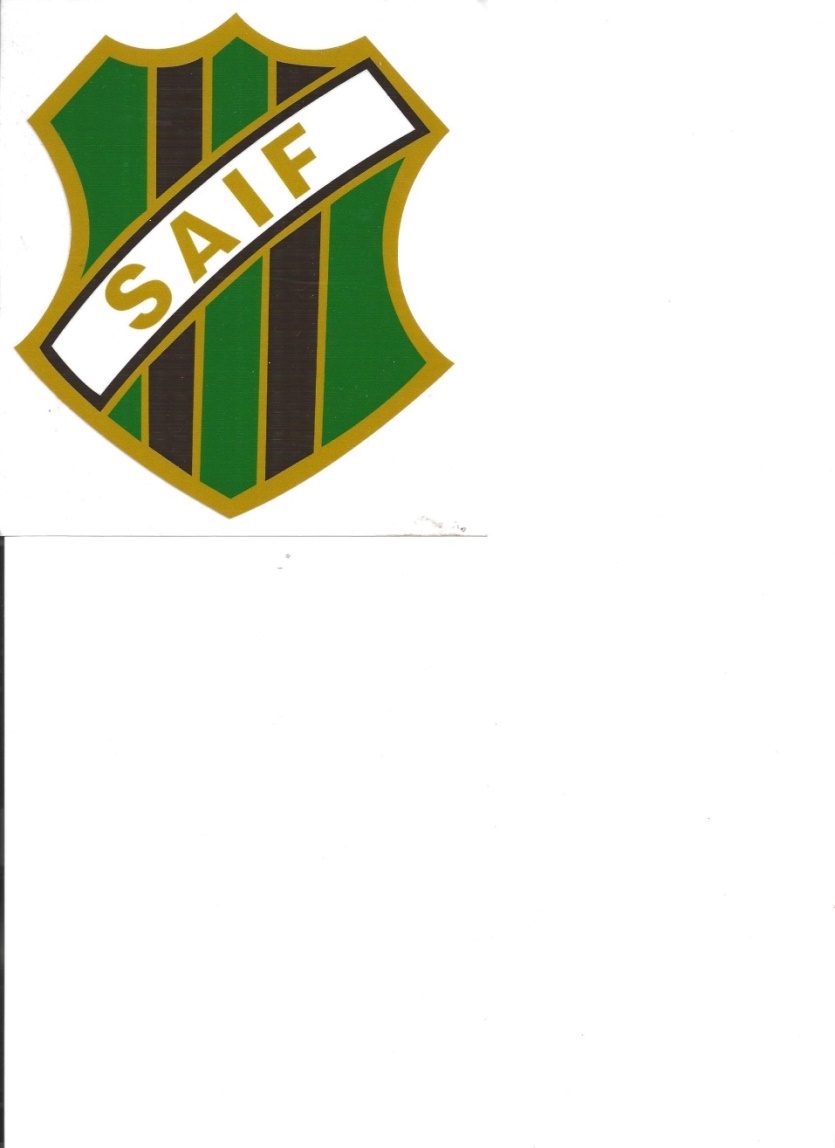 Nyårspoolen  2023 – anmälda, starttider, priserspelas i UTK-hallen, Edith Södergrans gata 7, UppsalaFredag 6 januari – Trettondagen:Klass	Anmälda	Priser	Anmälan	Starttid	FinaltidHS3	 14	4	08.30	09.00	12.15HS2	 18	4	12.30	13.00	16.15HSE-1	 11	2	16.00	16.30	20.00Lördag 7 januari:					HS6	20	4	08.30	09.00	12.30HS5	16	4	12.30	13.00	16.00HS4	15	4	16.00	16.30	20.00Samtliga klasser spelas med poolspel, 5-setare till 11, coaching och time-out är tillåtna och de två bästa i varje pool går till cupslutspel. Coronaviktigt: att vi använderer handsprit, håller avstånd, ej tar i hand efter match, förlorande spelare dömer även i slutspel och i övrigt följer vi de direktiv som Folkhälsomyndigheten föreskriver.Bollmärke: DHS vit *** (utan skarv)Tävlingsprogram: TT CoordinatorTävlingen är inte fulltecknad i någon klass. Det går att efteranmäla sig ända till och med 4/1 med ordinarie pris (170:-) och på plats mot en avgift på 200:- kontant.Av NÖSBTF utsedda överdomare är Claes Eningsjö, 0703-18 08 99 (fredag) och Erik Sjödin, 0736-55 66 05Enklare servering kommer att finnas i hallen, och det är nära till IFU-arenans restaurang.SWISH till Sunnersta AIF:   123 602 3576Övriga upplysningar:  Gunnar Haeggblom  070-699 02 30Välkomna till UTK-hallen, Edith Södergrans gata 7, i Uppsala, 6-7 januari !!!